На основании рассмотрения предложений постоянных комиссий Совета депутатов ЗАТО г. Зеленогорска, Администрации ЗАТО г. Зеленогорска в соответствии пунктом 6, статьи 1 Регламента Совета депутатов ЗАТО г. Зеленогорска, утвержденного решением Совета депутатов ЗАТО г. Зеленогорска от 03.07.2015 №12-78рУтвердить План работы Совета депутатов ЗАТО г. Зеленогорска на первое полугодие 2017 года согласно приложению.Настоящее распоряжение вступает в силу в день подписания и подлежит опубликованию в газете «Панорама».Контроль за выполнением настоящего решения возложить на заместителя председателя Совета депутатов ЗАТО г. Зеленогорска.П.Е. КорчашкинПриложение к распоряжению Главы ЗАТО г. Зеленогорскаот 28.02.2017 № 6-ргПЛАНработы Совета депутатов ЗАТО г. Зеленогорска(далее – Совет депутатов) на первое полугодие 2017 годаСОГЛАСОВАНОГлава Администрации ЗАТО г. Зеленогорска											А.Я. Эйдемиллер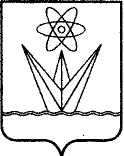 ГЛАВАЗАКРЫТОГО АДМИНИСТРАТИВНО – ТЕРРИТОРИАЛЬНОГО ОБРАЗОВАНИЯ  ГОРОДА  ЗЕЛЕНОГОРСКА КРАСНОЯРСКОГО КРАЯР А С П О Р Я Ж Е Н И ЕГЛАВАЗАКРЫТОГО АДМИНИСТРАТИВНО – ТЕРРИТОРИАЛЬНОГО ОБРАЗОВАНИЯ  ГОРОДА  ЗЕЛЕНОГОРСКА КРАСНОЯРСКОГО КРАЯР А С П О Р Я Ж Е Н И ЕГЛАВАЗАКРЫТОГО АДМИНИСТРАТИВНО – ТЕРРИТОРИАЛЬНОГО ОБРАЗОВАНИЯ  ГОРОДА  ЗЕЛЕНОГОРСКА КРАСНОЯРСКОГО КРАЯР А С П О Р Я Ж Е Н И ЕГЛАВАЗАКРЫТОГО АДМИНИСТРАТИВНО – ТЕРРИТОРИАЛЬНОГО ОБРАЗОВАНИЯ  ГОРОДА  ЗЕЛЕНОГОРСКА КРАСНОЯРСКОГО КРАЯР А С П О Р Я Ж Е Н И ЕГЛАВАЗАКРЫТОГО АДМИНИСТРАТИВНО – ТЕРРИТОРИАЛЬНОГО ОБРАЗОВАНИЯ  ГОРОДА  ЗЕЛЕНОГОРСКА КРАСНОЯРСКОГО КРАЯР А С П О Р Я Ж Е Н И Е28.02.2017г. Зеленогорскг. Зеленогорск№6-ргОб утверждении Плана работы Совета депутатов ЗАТО г. Зеленогорска на первое полугодие 2017 годаОб утверждении Плана работы Совета депутатов ЗАТО г. Зеленогорска на первое полугодие 2017 года№п/пТемаСрокиОтветственный/ИсполнительI. Сессии Совета депутатовI. Сессии Совета депутатовI. Сессии Совета депутатовI. Сессии Совета депутатов26.01.2017О признании утратившим силу решения Совета депутатов ЗАТО г. Зеленогорска от 30.10.2014 № 3-14р «Об утверждении Положения о порядке проведения конкурса на замещение должности главы Администрации ЗАТО г. Зеленогорска»Начальник юридического отдела Администрации ЗАТО г. Зеленогорска Посканная О.Г.Об утверждении состава экспертной рабочей группы муниципального уровня для рассмотрения общественных инициативНачальник юридического отдела Администрации ЗАТО г. Зеленогорска Посканная О.Г.О внесении изменений в решение Совета депутатов ЗАТО г. Зеленогорска от 29.09.2015 № 14-91р «Об утверждении Прогнозного плана (программы) приватизации муниципального имущества г. Зеленогорска на 2016 – 2018»Заместитель главы Администрации ЗАТО г. Зеленогорска по экономике и финансам Волгаева Т.Н. / Руководитель Комитета по управлению имуществом Администрации ЗАТО г. Зеленогорска Чернышёва О.Н.О внесении изменений в решение Совета депутатов ЗАТО г. Зеленогорска «О местном бюджете города Зеленогорска на 2017 год и плановый период 2018-2019 годов»Заместитель главы Администрации ЗАТО г. Зеленогорска по экономике и финансам Волгаева Т.Н. / Руководитель Финансового управления Администрации ЗАТО г. Зеленогорска Малышева Н.Г.21.02.2017Отчет начальника Отдела МВД России по ЗАТО г. Зеленогорск о деятельности Отдела МВД России по ЗАТО г. Зеленогорск в 2016 годуИ.о. начальника Отдела МВД России по ЗАТО г. Зеленогорск Ковалев М.С.Об утверждении Правил установки и эксплуатации рекламных конструкций на территории города ЗеленогорскаПервый заместитель главы Администрации ЗАТО г. Зеленогорска Камнев С.В. / Начальник отдела архитектуры и градостроительства Администрации ЗАТО г. Зеленогорска Татаринов Н.В.Об утверждении Положения о Комитете по управлению имуществом Администрации ЗАТО г. ЗеленогорскаЗаместитель главы Администрации ЗАТО г. Зеленогорска по экономике и финансам Волгаева Т.Н. / Руководитель Комитета по управлению имуществом Администрации ЗАТО г. Зеленогорска Чернышёва О.Н.О признании утратившими силу решений городского Совета депутатов в отношении специализированного дома «Специальный дом для одиноких престарелых»Заместитель главы Администрации ЗАТО г. Зеленогорска по экономике и финансам Волгаева Т.Н. / Руководитель Комитета по управлению имуществом Администрации ЗАТО г. Зеленогорска Чернышёва О.Н.О внесении изменений в решение Совета депутатов ЗАТО г. Зеленогорска «О местном бюджете города Зеленогорска на 2017 год и плановый период 2018-2019 годов»Заместитель главы Администрации ЗАТО г. Зеленогорска по экономике и финансам Волгаева Т.Н. / Руководитель Финансового управления Администрации ЗАТО г. Зеленогорска Малышева Н.Г.30.03.2017Отчёт директора КГКУ «ЦЗН ЗАТО г. Зеленогорска» о состоянии рынка труда и результатах деятельности за 2016 год.Директор КГКУ «ЦЗН ЗАТО г. Зеленогорска» Логинов Н.Ф.Об утверждении отчета о результатах деятельности Счетной палаты ЗАТО г. Зеленогорска в 2016 годуПредседатель Счетной палаты ЗАТО г. ЗеленогорскаШмелев А.Б.Об утверждении Порядка организации и проведении публичных слушаний в городе ЗеленогорскеНачальник юридического отдела Администрации ЗАТО г. Зеленогорска Посканная О.Г.О внесении изменений в Положение о порядке управления и распоряжения имуществом, находящимся в муниципальной собственности города ЗеленогорскаЗаместитель главы Администрации ЗАТО г. Зеленогорска по экономике и финансам Волгаева Т.Н. / Начальник отдела имущественных отношений Комитета по управлению имуществом Администрации ЗАТО г. Зеленогорска Наглюк И.В.О внесении изменений в решение Совета депутатов ЗАТО г. Зеленогорска «О местном бюджете города Зеленогорска на 2017 год и плановый период 2018-2019 годов»Заместитель главы Администрации ЗАТО г. Зеленогорска по экономике и финансам Волгаева Т.Н. / Руководитель Финансового управления Администрации ЗАТО г. Зеленогорска Малышева Н.Г.27.04.2017О рассмотрении отчета о результатах деятельности Главы ЗАТО г. Зеленогорска в 2015 годуГлава ЗАТО г. Зеленогорска Корчашкин П.Е.Об утверждении Порядка освобождения от должности лиц, замещающих муниципальные должности, в связи с утратой доверияНачальник юридического отдела Администрации ЗАТО г. Зеленогорска Посканная О.Г.Об утверждении Положения об организации семейных (родовых) захоронений на кладбищах города ЗеленогорскаПервый заместитель главы Администрации ЗАТО г. Зеленогорска Камнев С.В. / Директор МКУ «Служба единого заказчика-застройщика» Пономарёв К.М.О внесении изменений в Комплексную программу социально-экономического развития ЗАТО Зеленогорск на период до 2020 годаЗаместитель главы Администрации ЗАТО г. Зеленогорска по экономике и финансам Волгаева Т.Н. / начальник отдела экономики Администрации ЗАТО г. Зеленогорска Шорникова Е.Ю.Об утверждении Положения о предоставлении в аренду, безвозмездное пользование имущества, находящегося в муниципальной собственности города ЗеленогорскаЗаместитель главы Администрации ЗАТО г. Зеленогорска по экономике и финансам Волгаева Т.Н. / Руководитель Комитета по управлению имуществом Администрации ЗАТО г. Зеленогорска Чернышёва О.Н.О внесении изменений в решение Совета депутатов ЗАТО г. Зеленогорска «О местном бюджете города Зеленогорска на 2017 год и плановый период 2018-2019 годов»Заместитель главы Администрации ЗАТО г. Зеленогорска по экономике и финансам Волгаева Т.Н. / Руководитель Финансового управления Администрации ЗАТО г. Зеленогорска Малышева Н.Г.25.05.2017Об утверждении отчета главы Администрации ЗАТО г. Зеленогорска о результатах своей деятельности и деятельности Администрации ЗАТО г. Зеленогорска за 2016 годГлава Администрации ЗАТО г. ЗеленогорскаЭйдемиллер А.Я.Об утверждении отчета об исполнении местного бюджета города Зеленогорска за 2016 годЗаместитель главы Администрации ЗАТО г. Зеленогорска по экономике и финансам Волгаева Т.Н. / Руководитель Финансового управления Администрации ЗАТО г. Зеленогорска Малышева Н.Г.Об утверждении отчета о выполнении в 2016 году Комплексной программы социально-экономического развития ЗАТО Зеленогорска на период до 2020 годаЗаместитель главы Администрации ЗАТО г. Зеленогорска по экономике и финансам Волгаева Т.Н. / начальник отдела экономики Администрации ЗАТО г. Зеленогорска Шорникова Е.Ю.Об утверждении Положения о порядке дачи согласия муниципальным унитарным предприятиям г. Зеленогорска на распоряжение имуществом, находящимся в хозяйственном ведении (оперативном управлении)Заместитель главы Администрации ЗАТО г. Зеленогорска по экономике и финансам Волгаева Т.Н. / Начальник отдела имущественных отношений Комитета по управлению имуществом Администрации ЗАТО г. Зеленогорска Наглюк И.В.О внесении изменений в решение Совета депутатов ЗАТО г. Зеленогорска «О местном бюджете города Зеленогорска на 2017 год и плановый период 2018-2019 годов»Заместитель главы Администрации ЗАТО г. Зеленогорска по экономике и финансам Волгаева Т.Н. / Руководитель Финансового управления Администрации ЗАТО г. Зеленогорска Малышева Н.Г.29.06.2017О внесении изменений в Положение о порядке управления и распоряжения жилищным фондом, находящимся в муниципальной собственности города ЗеленогорскаЗаместитель главы Администрации ЗАТО г. Зеленогорска по экономике и финансам Волгаева Т.Н. / Руководитель Комитета по управлению имуществом Администрации ЗАТО г. Зеленогорска Чернышёва О.Н.Об утверждении Правил благоустройства г. ЗеленогорскаПервый заместитель главы Администрации ЗАТО г. Зеленогорска Камнев С.В. / Директор МКУ «Служба единого заказчика-застройщика» Пономарёв К.М.О внесении изменений в решение Совета депутатов ЗАТО г. Зеленогорска «О местном бюджете города Зеленогорска на 2017 год и плановый период 2018-2019 годов»Заместитель главы Администрации ЗАТО г. Зеленогорска по экономике и финансам Волгаева Т.Н. / Руководитель Финансового управления Администрации ЗАТО г. Зеленогорска Малышева Н.Г.II. Заседания постоянных комиссий Совета депутатовII. Заседания постоянных комиссий Совета депутатовII. Заседания постоянных комиссий Совета депутатовПостоянная комиссия по бюджету, экономической политике и перспективам развития городаПостоянная комиссия по бюджету, экономической политике и перспективам развития городаПостоянная комиссия по бюджету, экономической политике и перспективам развития городаМониторинг поступления доходов и обеспечения расходов в местном бюджете 2017 г.февраль-июньПредседатель постоянной комиссии по бюджету, экономической политике и перспективам развития городаМихайлов В.С.* - по согласованию с Финансовым управлением Администрации ЗАТО г. ЗеленогорскаПодготовка и внесение изменений в местный бюджет 2017 г.март*Председатель постоянной комиссии по бюджету, экономической политике и перспективам развития городаМихайлов В.С.* - по согласованию с Финансовым управлением Администрации ЗАТО г. ЗеленогорскаАнализ исполнения местного бюджета 2016 г, подготовка и участие в Публичных слушаниях по исполнению местного бюджета 2016 г.май*Председатель постоянной комиссии по бюджету, экономической политике и перспективам развития городаМихайлов В.С.* - по согласованию с Финансовым управлением Администрации ЗАТО г. ЗеленогорскаО мероприятиях Счетной палаты г. Зеленогорска, проведенных в 2016-2017 гг.июльПредседатель постоянной комиссии по бюджету, экономической политике и перспективам развития городаМихайлов В.С.* - по согласованию с Финансовым управлением Администрации ЗАТО г. ЗеленогорскаИнформирование депутатов о текущей бюджетной ситуации в местном бюджете г. Зеленогорска, в краевом бюджетемай, июньПредседатель постоянной комиссии по бюджету, экономической политике и перспективам развития городаМихайлов В.С.* - по согласованию с Финансовым управлением Администрации ЗАТО г. ЗеленогорскаПостоянная комиссия по местному самоуправлению, правовым вопросам и безопасности населенияПостоянная комиссия по местному самоуправлению, правовым вопросам и безопасности населенияПостоянная комиссия по местному самоуправлению, правовым вопросам и безопасности населенияО соблюдении права кандидатов и избирательных объединений, выдвинувших списки кандидатов, беспрепятственно распространять печатные агитационные материалы на специальных местах для размещения печатных агитационных материалов на территории г. Зеленогорска в период подготовки и проведения выборов 18 сентября 2016 годафевральПредседатель постоянной комиссии по местному самоуправлению, правовым вопросам и безопасности населения Васильева М.А.О проведении дополнительных выборов в Совет депутатов ЗАТО г. ЗеленогорскафевральПредседатель постоянной комиссии по местному самоуправлению, правовым вопросам и безопасности населения Васильева М.А.О выполнении решения Совета депутатов об установлении предельных расстояний до точек продажи алкогольной продукциифевральПредседатель постоянной комиссии по местному самоуправлению, правовым вопросам и безопасности населения Васильева М.А.О реализации на территории города закона края от 19.12.2013г. № 5-1990 «О бесплатной юридической помощи в Красноярском крае»мартПредседатель постоянной комиссии по местному самоуправлению, правовым вопросам и безопасности населения Васильева М.А.Постоянная комиссия по социальной политике и делам молодежиПостоянная комиссия по социальной политике и делам молодежиПостоянная комиссия по социальной политике и делам молодежиО работе Краевого государственного бюджетного учреждения «Многофункциональный центр предоставления государственных и муниципальных  услуг городского округа Зеленогорск Красноярского края»февральПредседатель постоянной комиссии по социальной политике и делам молодежи Петров В.А.О работе Филиала Красноярского государственного бюджетного учреждения социального обслуживания пансионат «Кедр»февральПредседатель постоянной комиссии по социальной политике и делам молодежи Петров В.А.О реализации проекта «Инфошкола» (питание по пластиковым картам)февральПредседатель постоянной комиссии по социальной политике и делам молодежи Петров В.А.Об обсуждении и утверждение плана работы постоянной комиссии  по социальной политике и делам молодежи на 1 полугодие 2017г.февральПредседатель постоянной комиссии по социальной политике и делам молодежи Петров В.А.О лекарственном обеспечении льготной категории граждан городафевральПредседатель постоянной комиссии по социальной политике и делам молодежи Петров В.А.О ходе выполнения мероприятий, посвященных году легендарного министра среднего машиностроения СССР Ефима Павловича СлавскогомартПредседатель постоянной комиссии по социальной политике и делам молодежи Петров В.А.О подготовке к празднованию 72-й годовщины Победы в ВОВ.апрельПредседатель постоянной комиссии по социальной политике и делам молодежи Петров В.А.О ходе освоения бюджетных средств по направлению социальной защиты и социального обслуживания за 1 квартал 2017 г.апрельПредседатель постоянной комиссии по социальной политике и делам молодежи Петров В.А.О проведении мероприятий, направленных на развитие патриотизма среди учащихся школ города.майПредседатель постоянной комиссии по социальной политике и делам молодежи Петров В.А.О выполнении норм ГТО работниками учреждений и организаций города.июньПредседатель постоянной комиссии по социальной политике и делам молодежи Петров В.А.О создании единого проекта физкультурно-оздоровительной направленности «ПАРК ЗДОРОВЬЯ» (район «Нептун»)июньПредседатель постоянной комиссии по социальной политике и делам молодежи Петров В.А.О снижении детского травматизмаиюньПредседатель постоянной комиссии по социальной политике и делам молодежи Петров В.А.Постоянная комиссия по муниципальной собственности и вопросам ЖКХПостоянная комиссия по муниципальной собственности и вопросам ЖКХПостоянная комиссия по муниципальной собственности и вопросам ЖКХО рассмотрении тарифов по содержанию и ремонту жильяфевральПредседатель постоянной комиссии по муниципальной собственности и вопросам ЖКХ Кирьянов И.И.О рассмотрении информации об исполнении решения Совета депутатов ЗАТО г. Зеленогорска о порядке установки и эксплуатации нестационарных торговых объектов на территории города ЗеленогорскамартПредседатель постоянной комиссии по муниципальной собственности и вопросам ЖКХ Кирьянов И.И.О рассмотрении Правил благоустройства г. ЗеленогорскамайПредседатель постоянной комиссии по муниципальной собственности и вопросам ЖКХ Кирьянов И.И.III. Совместные заседания постоянных комиссий Совета депутатовIII. Совместные заседания постоянных комиссий Совета депутатовIII. Совместные заседания постоянных комиссий Совета депутатовВопросы транспортного обеспечения:О транспортной доступности социально значимых объектов.О доступность общественного транспорта для лиц ограниченными возможностями.О снижении стоимости проезда в общественном транспорте при движении по составному маршруту.мартПредседатель постоянной комиссии по социальной политике и делам молодежи Петров В.А.Председатель постоянной комиссии по муниципальной собственности и вопросам ЖКХ Кирьянов И.И.О награждении знаками отличия «За заслуги перед городом»майГлава ЗАТО г. Зеленогорска Корчашкин П.Е.О присвоении почетных званий «Почетный гражданин города Зеленогорска»майГлава ЗАТО г. Зеленогорска Корчашкин П.Е.IV. Публичные слушанияIV. Публичные слушанияIV. Публичные слушанияIV. Публичные слушанияОтчет об исполнении местного бюджета города Зеленогорска за 2016 годапрельЗаместитель главы Администрации ЗАТО г. Зеленогорска по экономике и финансам Волгаева Т.Н. / Руководитель Финансового управления Администрации ЗАТО г. Зеленогорска Малышева Н.Г.Рассмотрение проекта Правил благоустройства территории г. ЗеленогорскаиюньНачальник отдела городского хозяйства Администрации ЗАТО г. Зеленогорска Патенко А.Д. / Директор МКУ «Служба единого заказчика-застройщика» Пономарев К.М.О местном бюджете города Зеленогорска на 2017 год и плановый период 2018-2019 годовдекабрьЗаместитель главы Администрации ЗАТО г. Зеленогорска по экономике и финансам Волгаева Т.Н. / Руководитель Финансового управления Администрации ЗАТО г. Зеленогорска Малышева Н.Г.